Akademik Danışmanlık Değerlendirme 2023Genel Değerlendirme:Bu araştırma, Çanakkale Onsekiz Mart Üniversitesi Mühendislik Fakültesi Maden Mühendisliği Bölümü öğrencilerinin akademik danışman değerlendirmelerinin belirlenmesi amacıyla gerçekleştirilmiştir. Araştırma kapsamında 10 öğrencinin yüz yüze ve elektronik ortamda çevrim içi olarak yanıtladığı anket danışman bilgilendirmeleri, görüşmeleri ve öğrenci değerlendirmelerine ilişkin sorulardan oluşmaktadır. Elde edilen sonuçlar ışığında Bölümümüz öğrencilerinin genel akademik danışman memnuniyet oranının %90 olduğu görülmüştür.Ankete 10 Kişi katılmıştır.Danışmanınız dönem başında bilgilendirme toplantısı yaptı mı?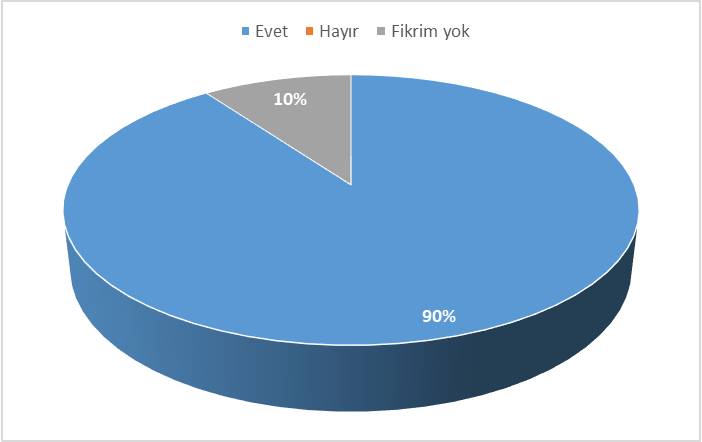 Danışmanınız, danışma gün ve saatlerini içeren ders programını paylaştı mı?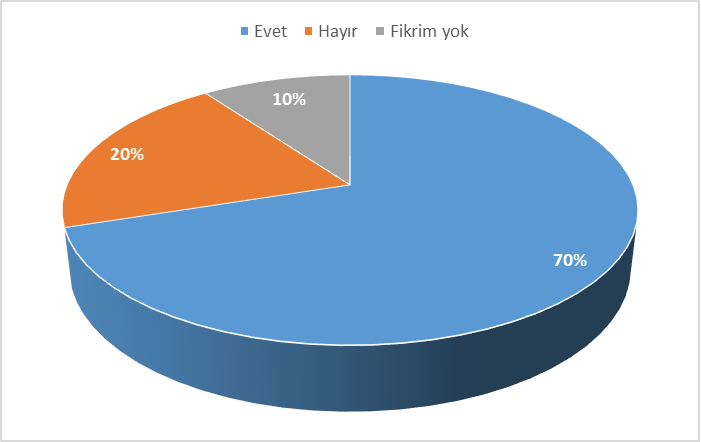 Danışmanınız ile dönem içerisinde bireysel görüşme yaptınız mı?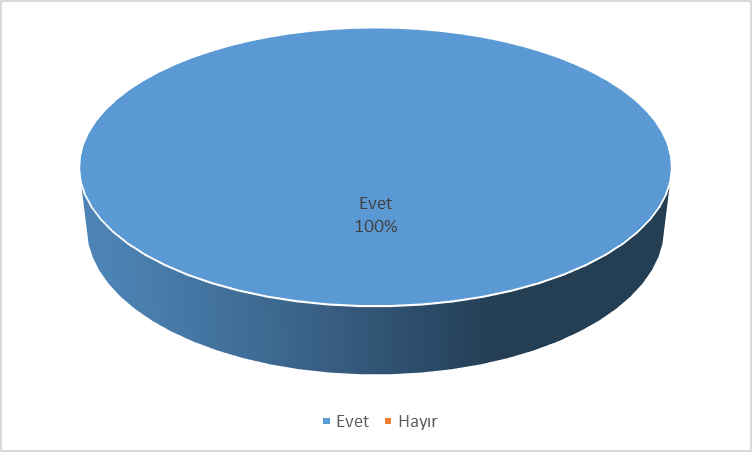 Danışmanlık hizmetini çoğunlukla hangi yöntemle aldınız?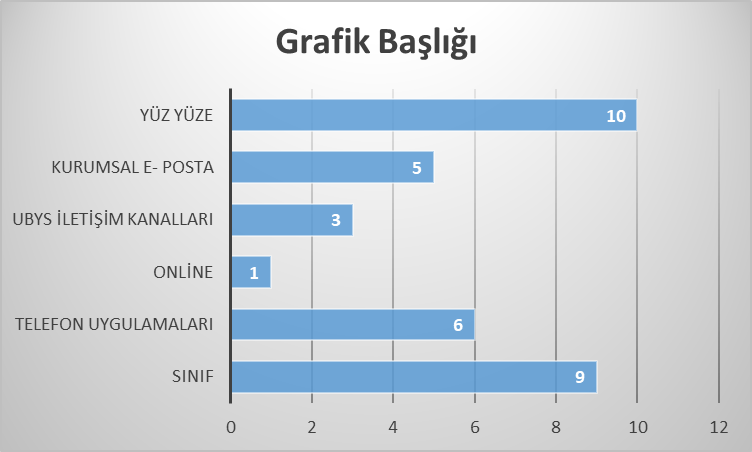 Akademik Danışman DeğerlendirmeDanışman değerlendirme anket soruları değerlendirilirken 4 ve 5 olumlu (Memnuniyet % 100) kabul edilmiştir. Öğrencilere uygulanan örnek anket aşağıda verilmiştir.Akademik Danışmanlık AnketiAşağıdaki sorularda sağ taraftaki kutuları kullanınız (1: En az, 5: En çok)12345%Kayıt yenileme süreçlerinde destekler.24480Eğitim-öğretim süreçlerinin işleyişine ilişkin bilgilendirme yapar16390Ders seçimiyle ilgili yeterli bilgi ve destek sağlar.64100Kariyer planlaması ve hedef belirleme konusunda yardımcı olur.25380Akademik ve mesleki gelişim konusunda yardımcı olur.46100Sorunlara çözüm odaklı yaklaşır.14590Gerektiğinde sorunların çözümü için ilgili birimlere yönlendirme sağlar.37100Açık ve olumlu bir iletişim yaklaşımı sergiler.24480SORULARSORULARSORULARSORULARSORULARSORULARSORULARSORULAREvetEvetHayırHayırFikrim YokFikrim Yok1Danışmanınız dönem başında bilgilendirme toplantısı yaptı mı?2Danışmanınız, danışma gün ve saatlerini içeren ders programını paylaştı mı?3Danışmanınız ile dönem içerisinde bireysel görüşme yaptınız mı?Aşağıdaki sorularda sağ taraftaki kutuları kullanınız (1: En az, 5: En çok)Aşağıdaki sorularda sağ taraftaki kutuları kullanınız (1: En az, 5: En çok)1223454Kayıt yenileme süreçlerinde destekler.5Eğitim-öğretim süreçlerinin işleyişine ilişkin bilgilendirme yapar6Ders seçimiyle ilgili yeterli bilgi ve destek sağlar.7Kariyer planlaması ve hedef belirleme konusunda yardımcı olur.8Akademik ve mesleki gelişim konusunda yardımcı olur.9Sorunlara çözüm odaklı yaklaşır.10Gerektiğinde sorunların çözümü için ilgili birimlere yönlendirme sağlar.11Açık ve olumlu bir iletişim yaklaşımı sergiler.12Danışmanlık hizmetini çoğunlukla hangi yöntemle aldınız?Danışmanlık hizmetini çoğunlukla hangi yöntemle aldınız?Danışmanlık hizmetini çoğunlukla hangi yöntemle aldınız?Danışmanlık hizmetini çoğunlukla hangi yöntemle aldınız?Danışmanlık hizmetini çoğunlukla hangi yöntemle aldınız?İşaretleyinizİşaretleyinizSınıfSınıfSınıfSınıfSınıfTelefon UygulamalarıTelefon UygulamalarıTelefon UygulamalarıTelefon UygulamalarıTelefon UygulamalarıOnline (Teams/Zoom)Online (Teams/Zoom)Online (Teams/Zoom)Online (Teams/Zoom)Online (Teams/Zoom)UBYS İletişim KanallarıUBYS İletişim KanallarıUBYS İletişim KanallarıUBYS İletişim KanallarıUBYS İletişim KanallarıKurumsal E-postaKurumsal E-postaKurumsal E-postaKurumsal E-postaKurumsal E-postaYüz yüzeYüz yüzeYüz yüzeYüz yüzeYüz yüze